ПАМЯТКАо соблюдении правил пожарной безопасности при проведенииНовогодних и Рождественских праздниковС целью профилактики террористических угроз и усиления антитеррористической защищенности образовательных учреждений в период подготовки и проведения Новогодних и Рождественских праздников необходимо принять дополнительные меры по пожарной и антитеррористической безопасности:1. Активизировать работу в сфере исполнения законодательства о противодействии террористическим проявлениям и своевременного реагирования на нарушения законодательства в данной области.2. Принять меры по повышению персональной ответственности должностных лиц за соблюдением правил пожарной безопасности, противопожарного режима и антитеррористической безопасности в ходе проведения Новогодних елок и Рождественских мероприятий. Ответственными за обеспечение пожарной безопасности при проведении мероприятий являются руководители образовательных учреждений.3. Перед началом Новогодних и Рождественских мероприятий руководитель должен тщательно проверить все помещения, эвакуационные пути и выходы на соответствие их требованиям пожарной безопасности, а также убедиться в наличии и исправном состоянии первичных средств пожаротушения, связи и пожарной автоматики. Все выявленные недостатки должны быть устранены до начала мероприятия. 4. Усилить пропускной режим в образовательных учреждениях. На время проведения Новогодних мероприятий должно быть обеспечено дежурствоответственных лиц из числа работников образовательного учреждения. 5. Издать приказы об усилении противопожарной и антитеррористической безопасности с принятием конкретных планов неотложных мероприятий, обратив особое внимание на повышение надежности работы инженерного оборудования, обеспечение помещений первичными средствами пожаротушения, контроль за содержанием строений и прилегающей территории.6. При проведении праздничных мероприятий:-создать комиссии по приемке готовности помещений к проведению вышеуказанных мероприятий с обязательным включением в них представителей территориальных отделов Госпожнадзора МЧС России по Ставропольскому краю;- организовать дежурство ответственных лиц и практически отработать с ними порядок действий на случай возникновения чрезвычайных ситуаций;- обеспечить места проведения мероприятий инструкциями о мерах пожарной и антитеррористической безопасности;-обеспечить охрану общественного порядка с привлечением правоохранительных органов, организовать дежурство педагогов, родительской общественности во время проведения мероприятий.7. Во время проведения мероприятий с детьми должны неотлучно находиться преподаватели, классные руководители или воспитатели. Эти лица должны быть проинструктированы о мерах пожарной безопасности и порядке эвакуации детей в случае возникновения пожара и обязаны обеспечить строгое соблюдение требований пожарной безопасности при проведении мероприятия.8. Этажи и помещения, где проводятся новогодние мероприятия, должны иметь не менее двух рассредоточенных эвакуационных выходов. Допускается использовать только помещения, расположенные не выше 2-го этажа в зданиях, имеющих горючие перекрытия.9. Эвакуационные выходы из помещений должны быть обозначены световыми указателями с надписью «Выход» белого цвета на зеленом фоне, подключенными к сети аварийного или эвакуационного освещения здания. При наличии людей в помещениях световые указатели должны быть во включенном состоянии.10. При проведении новогоднего и рождественского вечера елка должна устанавливаться на устойчивом основании с таким расчетом, чтобы не затруднялся выход из помещения. Ветки елки должны находиться на расстоянии не менее одного метра от стен и потолка.11. Оформление иллюминации елки должно производиться только опытным электриком.Иллюминация елки должна быть смонтирована прочно, надежно и с соблюдением требований Правил устройства электроустановок.12. Лампочки в гирляндах должны быть мощностью не более 25 ВТ. При этом электропроводка, питающие лампочки елочного освещения, должны быть гибкими, с медными жилами. Электропровода должны иметь исправную изоляцию и подключаться к электросети при помощи штепсельных соединений.13. При неисправности елочного освещения (сильное нагревание проводов, мигание лампочек, искрение и т.д.) иллюминация должна быть немедленно отключена и не включаться до выяснения неисправностей и их устранения.14. Участие в празднике елки детей и взрослых, одетых в костюмы из ваты, бумаги, марли и подобных им легковоспламеняющихся материалов, не пропитанных огнезащитным составом, запрещается.При оформлении елки запрещается:1.Использовать для украшения целлулоидные и другие легковоспламеняющиеся игрушки и украшения2. Применять для иллюминации елки свечи, бенгальские огни, фейерверки и т.д.3. Обкладывать подставку и украшать ветки ватой и игрушками из не, не пропитанными огнезащитным составом.В помещениях, используемых для проведения праздничных мероприятий, запрещается:1. Проведение мероприятий	 при запертых распашных решетках на окнах помещений, в которых они проводятся.2. Применять дуговые прожекторы, свечи и хлопушки, устраивать фейерверки и другие световые пожароопасные эффекты, которые могут привести к пожару3.Украшать елку целлулоидными игрушками, а также марлей и ватой, не пропитанными огнезащитными составами4. Одевать детей в костюмы из легкогорючих материалов5. Проводить огневые, покрасочные и другие пожароопасные и взрывопожароопасные работы6. Использовать ставни на окнах для затемнения помещений7. Уменьшать ширину проходов между рядами и устанавливать в проходах дополнительные стулья8. Полностью гасить свет в помещении во время мероприятия9. Допускать заполнение помещений людьми сверх установленной нормыПри необходимости вызывайте пожарную охрану по телефону «01». «112»В случае возникновения пожара действия сотрудников образовательных учреждений и привлекаемых к тушению пожара лиц в первую очередь должны быть направлены на обеспечение безопасности учащихся (воспитанников), их эвакуацию и спасение.     Каждый сотрудник образовательного учреждения, обнаруживший пожар и его признаки (задымление, запах горения или тления различных материалов, повышение температуры и т.п.), обязан: 1. Немедленно сообщить об этом по телефону в пожарную часть (при этом необходимо четко назвать адрес учреждения, место возникновения пожара, а также сообщить свою должность и фамилию) 2. Задействовать систему оповещения людей о пожаре, приступить самому и привлечь других лиц к эвакуации из здания в безопасное место согласно плану эвакуации 3. Известить о пожаре руководителя учреждения или заменяющего его работника 4. Организовать встречу пожарных подразделений, принять меры по тушению пожара имеющимися в учреждении средствами пожаротушенияПриложение № 2                                                                                  к приказу отдела образования                                                                                администрации Кочубеевского                                                                                            муниципального района                                                                                 от 26 ноября2019 года № 980Антитеррор: памятка поведенияВпереди долгожданные и любимые всеми новогодние праздники и надо сделать все возможное, чтобы они прошли для нас благополучно. В преддверии праздников в образовательных учреждениях проходят елки, на предприятиях – корпоративные мероприятия.Современная жизнь полна опасных неожиданностей, которые создают угрозу здоровью и жизни людей. Наряду с чрезвычайными ситуациями природного, техногенного и биолого-социального характера, которые чаще всего возникают от случайного стечения обстоятельств, человечество периодически переживает трагедии, вызываемые умышленными, целенаправленными действиями определенного рода людей. Эти действия, всегда связанные с насилием, получили название терроризм.Теракт страшен уже тем, что он непредсказуем. Самое главное правило: как можно быстрее взять себя в руки, сохранять спокойствие.Пункт второй. Подготовьтесь к моральным, физическим и эмоциональным испытаниям. Причем заранее уясните себе, что все происходящее с вами необходимо пережить.Правило номер три. Вытекает из первых двух – говорите спокойным ровным голосом. Ни в коем случае не допускайте вызывающего, враждебного тона. Помните, что у террористов, особенно в первый момент, нервы тоже натянуты до предела и не стоит их провоцировать.Очень важное четвертое правило. Ни в коем случае не допускайте действий, которые могут спровоцировать нападающих к применению оружия и привести к человеческим жертвам. Никакой спонтанности и необдуманных поступков: не бегите от террористов и не бросайтесь на них, не пытайтесь с ними помириться или найти общий язык, но и не боритесь с ними, не хватайтесь за их оружие…Не менее важный пятый пункт.   Стойко переносите лишения, оскорбления и унижения без вызова и возражений.  Не рекомендуется смотреть в глаза террористов – для людей с неуравновешенной психикой это является вызовом для применения насилия или оружия.Пункт шестой. Экономьте и поддерживайте силы чем угодно, используйте любую возможность.Седьмое. Максимально четко выполняйте требования преступников, особенно в первые полчаса-час.Восьмое. На совершение каких-либо действий самостоятельно, спрашивайте разрешение.Пункт девятый Постарайтесь поменьше двигаться, если вы ранены.Десятое. Постоянно напоминайте себе, что ваша цель – остаться в живых. А раз вы планируете остаться в живых – сделайте все, чтобы потом оказать помощь следствию: внимательно слушайте, смотрите, запоминайте лица, клички, имена, манеру общения, характерные мелочи.Одиннадцатый пункт. Всегда помните, что с момента вашего захвата спецслужбы и власти получили сообщение об этом. Для вашего освобождения делается все необходимое и возможное.Памятка жителям о необходимости повышения бдительностиС целью профилактики террористических угроз и усиления антитеррористической защищенности мест массового пребывания людей в период проведения Новогодних и Рождественских праздничных мероприятий необходимо:1. Повысить личную бдительность в местах проживания с целью выявления подозрительных лиц и лиц, проживающих без регистрации, а также помещений и предметов, нуждающихся в дополнительной профессиональной проверке.2. Настоятельно рекомендуем держать закрытыми подвальные и чердачные помещения, принять меры по недопущению свободного проникновения в подъезды жилых домов.В случае появления подозрительных лиц, пытающихся проникнуть в подъезды, подвальные и чердачные помещения ваших домов, постарайтесь организовать наблюдение за действиями этих людей, запомните как можно больше информации о них и сообщите имеющуюся информацию по перечисленным телефонам.Не предпринимайте действий, которые могут спровоцировать применение оружия.3. В случае обнаружения подозрительных предметов (бесхозных сумок, чемоданов, портфелей, пакетов и др.):- не прикасайтесь к перечисленным предметам;- постарайтесь исключить доступ к ним других лиц, особенно - детей;- разъясните детям, что любой предмет, найденный на улице или в подъезде, может представлять опасность;- немедленно сообщите об обнаруженных подозрительных предметах по   телефонам: 02, 8 (86550) 3-70-85, 8 (86550) 3-70-35, 8 (86550) 3-75-13, 8 (86550) 3-77-15. 2-02-69Обращаем внимание на то, что лица, уличенные в умышленной дезинформации (анонимных звонках), привлекаются к ответственности в соответствии с действующим законодательством.Приложение№ 3                                                                                  к приказу отдела образования                                                                                администрации Кочубеевского                                                                                            муниципального района                                                                                 от  26 ноября2019 года № 980ПАМЯТКАо безопасности детей в Новогодние праздники и каникулыПриближаются Новогодние праздники и зимние каникулы.Самое чудесное время для детей: елка, подарки, разнообразные развлечения.    Бенгальские огни, хлопушки, петарды, снежные горки, санки, лыжи и коньки и т.д. – все это не только приносит радость, но и может огорчить травмами, ушибами, порезами, переломами и ожогами.    Не хочется лишать родителей оптимизма – хочется помочь организовать безопасность каждого ребенка на зимних праздниках и каникулах.    Простые и понятные правила помогут Вам сохранить жизнь и здоровье и получить от зимы только лишь положительные эмоции.Запомните – пиротехника детям не игрушка!Несмотря на то, что законодательно продавать пиротехническую продукцию разрешено лицам старше 16 лет, петарды и фейерверки зачастую оказываются в руках детей. При неумелом обращении с ними, зачастую возникают негативные последствия. В новогодние праздники ежегодно имеются пострадавшие с серьезными механическими и термическими травмами от фейерверков, и немалое количество среди них – дети. Не разрешайте детям, самостоятельно, пользоваться пиротехникой, а также играть со спичками и зажигалками. Не разрешайте детям длительно находиться на улице в морозную погоду!Низкая температура может таить опасность. Наиболее чувствительны к ее действию: нос, уши, кисти и стопы, особенно пальцы, которые слабее защищены от холода одеждой и находятся в самых не благоприятных условиях кровообращения, как наиболее удаленные от сердца. В результате длительного действия низкой температуры может возникать обморожение. Не оставляйте детей одних дома!Спички и зажигалки, легковоспламеняющиеся и горючие жидкости, а также лекарства и бытовую химию храните в недоступных для детей местах. Не разрешайте своему ребенку самостоятельно пользоваться газовыми и электрическими приборами, растапливать печи. Обязательно расскажите, что нужно делать в случае возникновения пожара. Напомните детям, что при пожаре ни в коем случае нельзя прятаться в укромные места (в шкафы, под кровати и т.д.), так как это затруднит их поиск и спасение.ПОМНИТЕ!!!- БЕЗОПАСНОСТЬ ДЕТЕЙ - ДЕЛО РУК ИХ РОДИТЕЛЕЙ- КАЖДЫЙ РЕБЕНОК ДОЛЖЕН ЗНАТЬ СВОЙ ДОМАШНИЙ АДРЕС И НОМЕР ДОМАШНЕГО ТЕЛЕФОНА- ВЫУЧИТЕ С ДЕТЬМИ НАИЗУСТЬ НОМЕР «112»» - ТЕЛЕФОН ВЫЗОВА ЭКСТРЕННЫХ СЛУЖБПриложение№ 4                                                                                  к приказу отдела образования                                                                                администрации Кочубеевского                                                                                            муниципального района                                                                                 от  26 ноября2019 года № 980Памятка по действиям в целях предупреждения террористических актовУважаемые ученики, учителя, родители!Убедительно просим Вас: совершая поездки в общественном транспорте, посещая общественные места, обращайте внимание на оставленные сумки, свертки, коробки и другие предметы, в которых могут находиться взрывные устройства.Если Вы обнаружили подозрительный предмет:
- в учебном заведении: немедленно сообщите о находке администрации школы или службе безопасности;
- в общественном транспорте: немедленно сообщите о находке кондуктору или водителю;
- в подъезде или на улицах: немедленно сообщите о находке в отделение полиции.При обнаружении подозрительного предмета не вскрывайте и не передвигайте опасный предмет, исключите использование средств радиосвязи, мобильных телефонов, способных вызвать срабатывание радиовзрывателя!
Контактные телефоны, по которым Вы можете ежесуточно сообщить:
02 – полиция;
03 – скорая помощь;
112 – Единая дежурная диспетчерская служба Кочубеевского района.
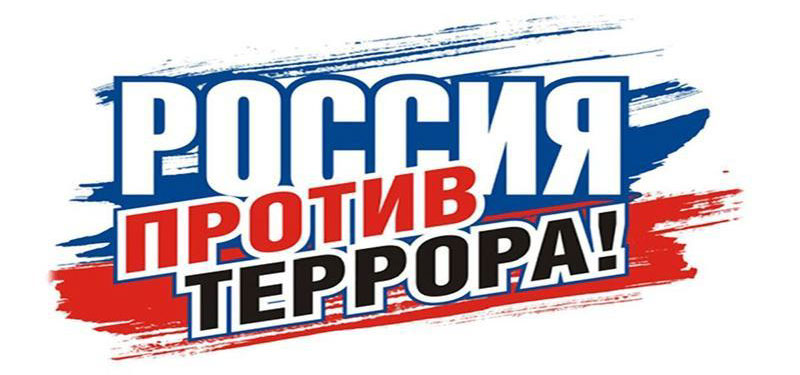 Памятка «Правила поведения в условиях возникновения террористической опасности»Возможные признаки подготовки к совершению террористических актов.При планировании и подготовке террористических актов преступники, как правило, проводят ряд подготовительных действий, имеющих соответствующие признаки, позволяющие выявить опасность. К таким признакам могут относиться:появление лиц, в поведении которых усматривается изучение обстановки 
в окружении объекта, повышенный или слабо мотивированный интерес к определенным аспектам его деятельности;неоднократное появление подозрительных лиц у выбранных объектов, проведение ими фото — и видеосъемки, составление планов, схем и т. п.;необоснованное вступление незнакомцев в контакт с персоналом объектов и его охраны, выведывание у них режима работы, обеспечения безопасности и т. д.;проникновение в подвалы и на чердаки зданий лиц, которые не имеют отношения 
к их техническому обслуживанию;поиск лиц, готовых за солидное вознаграждение выполнить малозначимую работу (передача пакета, свертка, посылки);обнаружение оставленных без присмотра и «забытых» сумок, портфелей коробок и иных предметов в местах с массовым пребыванием людей. При этом на предметах могут быть видны источники электропитания, электропровода, антенны, средства связи (мобильные телефоны, радиостанции) и т. д.Приготовление преступников к совершению теракта с использованием автотранспорта также имеет ряд признаков, совокупность которых может позволить заблаговременно выявить опасность:подержанный легковой автомобиль распространенной модели, в т. ч. отечественного производства;заметное пренебрежительное отношение к техническому состоянию и внешнему виду автомобиля со стороны водителя;парковка автомобиля в непосредственной близости от мест с массовым пребыванием людей (в т. ч. с нарушением правил дорожного движения);необъяснимое замешательство, растерянность или испуг водителя и пассажиров транспортного средства при внезапном обращении к ним;нахождение внутри салона автомобиля объемных сумок, коробок, мешков и т. д.;длительное нахождение незнакомого транспортного средства вблизи мест 
с массовым пребыванием людей, зданий детских садов, школ, органов власти и управления.Действия при обнаружении подозрительных предметов1. Обеспечить полную неприкосновенность обнаруженного предмета – его запрещается передвигать, поднимать и т. д. При возможности – огородить место обнаружения.2. Произвести внешний осмотр предмета с целью обнаружения возможных признаков самодельного взрывного устройства. Во время осмотра прикасаться 
к обнаруженному предмету категорически запрещено (равно как и нарушать целостность его внешней оболочки).3. Опросить находящихся поблизости людей с целью установления возможной принадлежности обнаруженного предмета конкретному лицу.4. В случае возникновения подозрений о том, что обнаруженный предмет может представлять опасность – постарайтесь сделать так, чтобы находящиеся поблизости люди покинули возможную опасную зону, а также немедленно позвонить в Единую дежурно-диспетчерскую службу Кочубеевского района по тел. 112 или ОМВД России по Кочубеевскому району по тел. 02;5. Запрещается использовать вблизи от места нахождения подозрительного предмета беспроводные средства связи (мобильные телефоны, радиостанции).Действия при обнаружении подозрительных лицВ случае обнаружения подозрительных лиц необходимо выполнить следующие действия:1. Незамедлительно сообщить в Единую дежурно-диспетчерскую службу Кочубеевского района по тел. 112 или ОМВД России по Кочубеевскому району по тел. 02, при этом важно указать их приметы и точное место нахождения (направление движения).2. Не принимать самостоятельных попыток к задержанию.3. Не привлекая внимания – осуществлять наблюдение за лицами, вызывающими подозрение. В ходе наблюдения зафиксировать количество лиц, точные приметы внешности, одежды и имеющихся при них предметов, марки и номера используемых автомобилей, направление движения.Поведение в местах массового пребывания людейТеррористы часто выбирают для своих атак места массового пребывания людей. Помимо собственно поражающего фактора террористического акта, люди гибнут и получают травмы еще и в результате давки, возникшей вследствие паники. Поэтому необходимо помнить следующие правила поведения в местах массового скопления людей:1. Наиболее безопасным является место, расположенное как можно дальше от середины толпы, трибун, мусорных контейнеров, ящиков, оставленных пакетов и сумок, стеклянных витрин, заборов и оград.2. В случае возникновения паники необходимо снять с себя галстук, шарф, шейный платок и т. д. (чтобы не зацепиться или и не спровоцировать удушение).3. При давке необходимо освободить руки от всех предметов (бросить сумку, зонт и т. п.), согнуть их в локтях и прижать к корпусу в целях защиты от сдавливания грудной клетки, застегнуть одежду на все пуговицы.4. Следует всеми силами держаться на ногах, не упасть, избегать мест наибольшего скопления и давления – сужений, выступов и т. д..5. В случае падения необходимо свернуться клубком на боку, резко подтянуть ноги и постараться встать по ходу движения толпы.6. Не стоит привлекать к себе внимание громкими репликами, выкрикиванием лозунгов, приближаться к агрессивно настроенным лицам или группам лиц, вмешиваться в происходящие стычки.7. Нельзя вливаться в толпу сбоку, нагибаться, поднимать с пола оброненные предметы, хвататься за деревья, столбы, ограду, поднимать руки над головой (сдавят грудную клетку) или опускать их вниз (при сжатии толпы их не удастся поднять согнутыми на уровень солнечного сплетения и защититься от сдавливания).8. Ни в коем случае не идите против движения толпы. При первой же возможности покиньте толпу. Выходить из толпы необходимо, двигаясь в попутном направлении и постепенно смещаясь в сторону.Памятка «Действия при угрозе возникновения террористического акта в школах»В момент возникновения угрозы: 1. Сообщить о случившемся в ОМВД по Кочубеевскому району по телефону «02». 2. Эвакуировать детей и персонал из здания школы (с проверкой наличия и размещением детей, организацией передачи их родителям). 3. Силами технического персонала и учителей организовать охрану здания школы с целью не допустить в здание посторонних (для исключения мародерства) до прибытия следственно-оперативной группы ОМВД по Кочубеевскому району. 4. Привести в готовность все средства пожаротушения в школе (внутренние пожарные краны, огнетушители и др.). 5. При эвакуации ввести в действие План действий по предупреждению и ликвидации чрезвычайной ситуации. 6. Встретить следственно-оперативную группу и сообщить старшему:    — о наличии людей в школе;    — передать план расположения школы и план расположения помещений школы, при возможности указав, где находится взрывное устройство или предмет, похожий на него;    — передать другие сведения, имеющие ценность для оперативной группы (кто мог позвонить о закладке взрывного устройства, оставить предмет, похожий на него, кто из посторонних лиц и с какой целью приходил в школу и т. д.).7. Оставаться со следственно-оперативной группой до конца обследования здания школы и выполнять требования старшего группы об открытии помещений или о приглашении учащихся и учителей для проведения следственных действий.8. К занятиям в школе приступать только после выдачи акта об отсутствии взрывного устройства в школе за подписью начальника следственно-оперативной группы.При срабатывании взрывного устройства:1. Сообщить о случившемся дежурному ОМВД по Кочубеевскому району по телефону «02».2. Выяснить обстановку (место взрыва, наличие пострадавших, имеется или нет возгорание и т. д.).3.Организовать эвакуацию детей из школы (с проверкой наличия и размещением детей, организацией передачи их родителям).4. Организовать вынос пострадавших и помощь им силами персонала школы установить место сбора пострадавших.5. Организовать встречу пожарных, «скорой помощи», полиции и сообщить им:- о наличии и местонахождении пострадавших;- передать план расположения помещений школы с указанием места срабатывания взрывного устройства о возможном местонахождения пострадавших;- другие имеющиеся сведения.6. Выяснить, кто пострадал при срабатывании взрывного устройства, и сообщить об этом их родителям или родственникам.7. Оказать возможную помощь сотрудникам ОМВД по Кочубеевскому району при проведении следственных действий.При захвате школьников или персонала в заложники:1. Немедленно вывести не захваченный персонал и учащихся из здания школы (организовать проверку учащихся, учителей и персонала, передачу детей родителям).2. Сообщить о случившемся дежурному ОМВД по Кочубеевскому району по телефону «02» и оперативному дежурному ЕДДС Кочубеевского района: «112».3. Уточнить местонахождение террористов и заложников, их требования, психическое состояние.4. Организовать наблюдение за зданием школы с целью не допустить проникновения в него посторонних.5. Организовать встречу следственно-оперативной группы ОМВД по Кочубеевскому району, сообщить все сведения, которыми вы обладаете о террористах и захваченных ими школьниках. Передать следственно-оперативной группе план расположения помещений школы.Действия персонала при обнаружении подозрительного предмета:1. Немедленно лично или через посыльного сообщить о случившемся директору школы или лицу, его замещающему.2. Убрать от подозрительного предмета всех окружающих на безопасное расстояние (вывести из помещения, где оно обнаружено).3. Не подходить и не прикасаться к подозрительному предмету.4. Не пользоваться около подозрительного предмета радиотелефоном и мобильным.Не пытаться самим определить тип взрывного устройства путем его разбора или разворачивания упаковки.Памятка лицу, получившему сообщение с угрозой минирования здания школы:1.Постарайтесь установить контакт с анонимом при этом:- попытайтесь выяснить мотивы минирования;- попытайтесь уговорить его не совершать этот поступок;- выясните мотив минирования, какие требования выдвигает аноним;- задавайте различные уточняющие вопросы, провоцируйте его проговориться   и сообщить о себе какие-либо данные.2. По окончании разговора немедленно заполните лист наблюдения, где укажите: возможный пол, возраст, интонацию голоса, наличие дефектов речи, ее высоту и тембр, наличие звукового (шумового) фона, предполагаемое психическое состояние позвонившего.3. Зафиксируйте точное время поступления к вам звонка4. По окончании переговоров немедленно сообщите об угрозе и ваших наблюдениях директору школы или лицу, его замещающему.Памятка для проведения инструктажей учащихся, преподавательского состава, технического персонала общеобразовательных школ по усилению бдительности в целях недопущения террористических актовРуководство школы в связи с обострением совершения террористических актов, обращается к учащимся, педагогам, техническому персоналу проявлять бдительность и осторожность, незамедлительно сообщать информацию об обнаружении оставленных без присмотра в подъездах, подвалах и чердаках жилых домов, городском транспорте, в местах массового скопления населения (рынки, автовокзал и т. д.) вещей, сумок, пакетов, коробок.Террористы-преступники используют пустующие подвальные помещения в многоэтажных домах, бесхозные долго стоящие и никем невостребованные транспортные средства, снимают в наем квартиры для закладки взрывных устройств.Особое внимание следует обращать на граждан, имеющих при себе различные пакеты, свёртки, сумки, проявляющих настороженность и беспокойство, пытающихся передать эти вещи другим гражданам на временное хранение или избавиться от них иным способом.К сожалению, терроризм использует негативные качества и ошибки людей, такие как: алчность, стяжательство, человеконенавистничество, беспечность, халатность, их пособниками становятся преступники, лица без определенного места жительства, психологически неуравновешенные лица, пьяницы, наркоманы.В целях предотвращения террористических актов обязательному сообщению в органы внутренних дел подлежит ставшая известной Вам информация:- о попытках незаконного проезда на территорию школьного двора транспорта с гражданскими номерами других регионов;- о попытках посторонних лиц получить информацию о распорядке дня школы, порядке смен суточного дежурства, срабатывании сигнализации;- о попытках проникновения па территорию школы посторонних лиц;- о выходе из строя в результате внешнего воздействия (порчи) технических средств сигнализации, телефонной связи, системы энергоснабжения.Необходимо помнить, что для закладки взрывных устройств и взрывчатых веществ в дошкольных и общеобразовательных учреждениях террористы используют предметы обихода (детские игрушки, видеокассеты, книги, портфели, дипломаты и другие предметы).В целях предотвращения установки террористами взрывных устройств необходимо:- ужесточит пропускной режим;- блокировать (ликвидировать) места возможного незаконного проникновения на территорию;- обеспечить ежедневный обход должностными лицами наиболее опасных мест, участков территории, помещений;- обеспечить всестороннюю проверку посторонних лиц, временно привлекаемых для проведения работ в школе и на территории, прилегающей к ней.В случае обнаружения подозрительных предметов, мин, взрывных устройств (угрозе взрыва) в здании и на территории, прилегающей к учебному учреждению НЕОБХОДИМО:- открыть окна и двери для уменьшения действия ударной волны;- не трогая предмет зафиксировать время его обнаружения и немедленно сообщить информацию в дежурную часть ОМВД по Кочубеевскому району по телефону «02»;- действовать в соответствии с указаниями педагогов и старших руководителей, не поддаваться панике;- при нахождении подозрительного предмета в помещении организовать и провести эвакуацию детей и взрослых из опасной зоны;- путем опроса очевидцев, принять меры к установлению принадлежности предмета (чей, кто принес, когда);- обеспечить беспрепятственный проезд к месту лиц, прибывших для саперного и кинологического обследования, проведения расследования;- обеспечить присутствие свидетелей до прибытия лиц, проводящих расследование.КАТЕГОРИЧЕСКИ ЗАПРЕЩАЕТСЯ- трогать и передвигать подозрительный предмет;- заливать предмет жидкостями, засыпать порошками, накрывать материалом;- оказывать на него температурное, звуковое, механическое и электромагнитное воздействие.В случае поступления угрозы теракта по телефону:- по возможности зафиксировать номер телефона звонившего и записать разговор;- в ходе разговора по возможности определить пол и возраст звонившего, особенности речи: тембр, акцент, дефекты и т. д.- обратить внимание на звуковой фон места, откуда ведется разговор: звук машин, поездов, посторонние голоса и т. д.- зафиксировать время начала и продолжительность разговора;- стараться, как можно дольше, поддерживать разговор, пытаясь выяснить мотивы, побудившие осуществить данный звонок;- если не удается зафиксировать номер телефона, либо разговор прерван по инициативе звонившего, не кладя трубку на рычаг телефонного аппарата, позвонить в милицию с другого телефона;- сообщить руководству школы о поступившем звонке и приступить к немедленной эвакуации учащихся и персонала школы в безопасное место.Памятка руководителю образовательного учреждения о первоочередных действиях при угрозе террористического акта или возникновения иных нештатных ситуацийПри получении информации об угрозе совершения террористического акта или возникновении нештатной ситуации, угрожающей жизни и здоровью обучающихся (воспитанников) и работников образовательного учреждения руководитель образовательного учреждения (лицо его заменяющее) ОБЯЗАН:1. Оценить информацию в плане ее объективности, полноты и своевременности.2. Организовать экстренную эвакуацию людей из зоны возможного поражения (террористического устремления), исключая панику, суету и столпотворение. При необходимости вызвать скорую помощь и пожарную охрану, до прибытия служб экстренной помощи организовать мероприятия по ликвидации последствий теракта и оказание первичной медицинской помощи пострадавшим.3. Лично доложить о происшедшем:- Руководителю отдела образования администрации Кочубеевского муниципального района по телефону;- дежурные службы по телефонам.Информация должна содержать: наименование организации, ее точный адрес, характер происшествия, возможные последствия, известные места нахождения злоумышленников, сведения о наличии у них огнестрельного оружия, взрывчатых веществ и иных средств террора, единомышленников вне учреждения, требования выдвигаемые преступниками.4. Организовать, по возможности, оцепление места происшествия имеющимися на объекте силами и средствами, обеспечив сохранность и неприкосновенность всех предметов, связанных с событием.5. Принять меры по фиксации точного времени происшествия, участников и очевидцев, а также посторонних лиц, оказавшихся накануне и после событий на территории объекта.6. Силами работников объекта принять меры по усилению охраны и пропускного режима учреждения.7. Исключить использование на объекте средств радиосвязи, включая мобильные телефоны.8. Обеспечить подъезд к месту происшествия и условия для работы представителям правоохранительных органов, медицинской помощи, пожарной охраны, аварийных служб. Выделить работников учреждения, способных быть консультантами оперативного штаба по проведению контртеррористической операции.9. Проверить выполнение отданных ранее распоряжений.Памятка дежурному образовательного учреждения о первоочередных действиях при угрозе террористического акта или возникновении иных нештатных ситуацийПри получении информации об угрозе совершения террористического акта или возникновении нештатной ситуации, угрожающей жизни и здоровью обучающихся (воспитанников) и работников образовательного учреждения дежурный образовательного учреждения ОБЯЗАН:1. Убедиться в ее объективности, незамедлительно приняв меры по перепроверке первичного сообщения.2. Лично доложить о случившемся руководителю образовательного учреждения.Информация должна содержать возможные полные данные о:- времени происшествия, источнике информации и подтверждающих ее фактах;- о злоумышленниках, их численности, местах сосредоточения, наличии у них средств террора, вероятных путях проникновения на территорию объекта, выдвигаемых требованиях, психоэмоциональном состоянии;- участке объекта (месте учреждения), где произошла нештатная ситуация, количестве в нем детей и работников.3. Отдать распоряжение об усилении пропускного режима и охраны в учреждении с одновременным информированием о нештатной ситуации ответственного за пропускной режим.4. Применить средство тревожной сигнализации.5. По самостоятельной инициативе не вступать в переговоры с террористами.6. Выполнять требования злоумышленников, не связанные с угрозами жизни и здоровья людей, при этом не рисковать жизнью окружающих и своей, не провоцировать террористов к применению оружия.7. По возможности обеспечить документирование первичной информации о нештатной ситуации и принимаемых мерах на любых носителях информации, которые первой возможности передать руководителю образовательного учреждения или в правоохранительные органы.8. Организовать контроль за развитием ситуации и оперативное информирование руководства.Методические рекомендации по организации мероприятий по противодействию терроризму и экстремизмуВ образовательном учреждении руководство по противодействию терроризму и экстремизму осуществляет его штатный руководитель. Для организации практических действий и работы с документами по этим вопросам решением руководителя назначается один из сотрудников, обладающий опытом руководящей работы, а также лицо его дублирующее (он же его помощник).В более крупных коллективах создается антитеррористическая группа (4–5 человек) сотрудников учреждения, возглавляемая одним из заместителей руководителя учреждения. Члены группы назначаются с тем расчетом, чтобы были охвачены все направления антитеррористической и антиэкстремистской деятельности.Планирование работы в образовательном учрежденииОсуществляется на квартал, на год. В план работы включаются: совещания по вопросам противодействия терроризму и экстремизму, инструктажи и тренировки, практические мероприятия по выполнению решений антитеррористических, решений руководителя образовательного учреждения, мероприятия по осуществлению контроля и оказания помощи на местах, работа по подготовке методических материалов, разработке инструкций и памяток, планов проведения тренировок, учений и др.Руководитель образовательного учреждения утверждает систему по противодействию экстремизму и терроризму, которая включает в себя: периодичность проведения совещаний, инструктажей; периодичность контроля за выполнением основных мероприятий в образовательном учреждении; организацию взаимодействия с ОМВД по Кочубеевскому району, с антитеррористической комиссией Кочубеевского района, родительской общественностью и мероприятия проводимые вместе с ними; сроки проведения различных культурно-спортивных и других массовых мероприятий, мероприятия по обеспечению безопасности их проведения; доклады о выполненных мероприятиях в вышестоящие инстанции.Учет, отчетность и особенности ведения дел в образовательном учреждении у руководителя учреждения (у помощника руководителя, ответственного за антитеррористическую и антиэкстремистскую работу в учреждении) должны быть дела:с руководящими указаниями федеральных органов, распорядительными документами Министерства образования, Управления образования Администрации города Вологды, Администрации города Вологды, приказами руководителя объекта;переписка по вопросам противодействия терроризму и экстремизму;планы работы образовательного учреждения, материалы практических проверок, проведенных тренировок, доклады и отчеты;паспорт безопасности (антитеррористической защищенности) объекта, план охраны образовательного учреждения и обеспечения безопасности при проведении массовых мероприятий, план схемы охраны образовательного учреждения и другие материалы об объекте его характеристике и охране.Рекомендации администрации и педагогическим коллективам образовательных учреждений по работе с учащимися, уличенными в телефонном хулиганствеЧаще всего к телефонному хулиганству прибегают дети, в той или иной мере переживающие кризисное состояние. Именно это состояние может вызвать негативные изменения в восприятии окружающей обстановки для переживающих его. Эти изменения часто происходят неожиданно и приводят человека к ощущению своей уязвимости и беспомощности.Такими кризисами для ребенка могут стать: сложные взаимоотношения с родными и близкими, конфликтные ситуации с педагогами, нарушенные взаимоотношения со сверстниками, смерть близких, знакомых (особенно самоубийство), грубое насилие (например, групповые «разборки»), захват заложников, пожар в школе или природные бедствия (например, наводнение или ураган) и др.Любые негативные ситуации легче предотвращать, чем исправлять. Поэтому важна профилактическая работа по предупреждению кризисных ситуаций в школе, следствием которых могут быть хулиганские телефонные звонки, получившие название «телефонный терроризм».Пытаясь совладать с психологическими и эмоциональными последствиями совершенного поступка, некоторые дети и подростки могут отрицать либо факт самого происшествия, либо его последствия. Учащиеся (воспитанники), которые используют отрицание как средство справиться с произошедшей ситуацией, должны быть уличены в мягкой, но прямолинейной манере. Подобная ситуация может вызвать гнев и негодование ребенка. Со временем и при поддержке взрослых учащийся (воспитанник), как правило, начинает понимать реальность произошедшего.На всех этапах работы с учащимся, уличенным в телефонном хулиганстве (терроризме), со стороны образовательного учреждения должна быть обеспечена психолого-педагогическая поддержка. Психолог либо классный руководитель участвуют во всех беседах, проводимых с ребенком специалистами правоохранительных органов.В сложившейся ситуации важно помнить и об обязательной психолого-педагогической работе с родителями учащегося. Учителя проводят большое количество времени со своими учениками и, достаточно хорошо зная их, способны оказать ребятам своевременную помощь. Однако самим педагогам необходимо быть спокойными и контролировать своих учеников в то время, когда они могут испытывать прилив эмоций, связанных со сложившейся ситуацией.После получения информации, связанной с происшествием, и разрешения руководителя образовательного учреждения педагогам следует проконсультироваться со школьным психологом или специалистом антикризисного подразделения относительно наиболее удачной стратегии действий в подобных ситуациях.Учащемуся обязательно нужно предоставить возможность объяснить свои эмоции и поступки относительно произошедшего. Необходимо поговорить со школьником, уличенным в телефонном хулиганстве, о том, что он может испытывать в связи с произошедшим (к примеру, сильные негативные эмоции, чувство страха, обиды, мести и т. п.).Учителю нужно помнить, что период прохождения сильных эмоциональных реакций после завершения ситуации обычно длится от одной до шести недель. Поэтому некоторые ученики могут отреагировать на произошедшее днями или неделями позже. Учителя должны иметь в виду это и оставаться настороже некоторое время после событий.Некоторые дети могут пытаться убедить окружающих, что они не задеты этим событием, а потом внезапно продемонстрировать сильную эмоциональную реакцию.Когда ученик сможет поделиться своими чувствами, учителям необходимо выслушать его в некритичной и не оценивающей манере. Ученику должна быть предоставлена возможность выразить происшедшее через различные средства коммуникации, например, письмо.Важно, чтобы учителя контролировали свои эмоции во время работы с учащимися. Дети имеют привычку смотреть на взрослых, чтобы подражать их реакции. Учитель, испытывающий эмоциональные трудности, может быть не лучшим примером для подражания. Если классный руководитель не в состоянии адекватно действовать в сложившейся ситуации, то другой педагог должен немедленно заменить его или помочь в работе.Важно выявить объективную причину поведения учащегося и дать оценку сложившейся ситуации. В некоторых случаях для решения этой задачи необходимо обратиться за помощью к школьному психологу.В целях предупреждения противоправных действий со стороны учащихся классные руководители должны стараться выявить школьников, которые находятся в кризисных состояниях и нуждаются в индивидуальной помощи и поддержке.Прежде всего требуют внимания ученики, которые:- в течение длительного времени не выполняют школьные задания при условии, что большинство сверстников справляются с работой;- отличаются высоким уровнем эмоциональных реакций, например, агрессивностью, плачем, слезливостью;- часто выглядят подавленно, не желают общаться;- отличаются низкой успеваемостью и слабым уровнем концентрации внимания;- высказывают суицидальные намерения или преднамеренно наносят себе телесные повреждения;- замечены в употреблении алкоголя или наркотиков, других психоактивных веществ;- набирают или теряют значительный вес за короткий период времени;- перестают обращать внимание на личную гигиену.С течением времени, при правильной поддержке со стороны школьного персонала и семьи, учащийся сможет адекватно оценить свой поступок. Он станет позитивно рассматривать все предъявляемые ему требования.Однако есть учащиеся, которые будут продолжать переживать кризисные состояния и испытывать поведенческие проблемы в школе. Этим школьникам потребуются дальнейшая индивидуальная помощь.